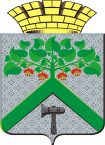 Финансовое управление АДМИНИСТРАЦИИВерхнесалдинскоГО городскоГО округАПРИКАЗот 13 декабря 2019г.						                            №  113                                                              г. Верхняя СалдаО внесении изменений в Перечень главных администраторов доходов бюджета Верхнесалдинского городского округа, утвержденный решением Думы городского округа от 25.12.2018 года № 141 «Об утверждении бюджета Верхнесалдинского  городского округа на 2019 год и плановый период 2020-2021 годов»	В соответствии с пунктом 2 статьи 20 Бюджетного кодекса Российской Федерации, приказом Министерства природных ресурсов и экологии Российской Федерации от 10.06.2019 № 280 «Об Уральском межрегиональном управлении Федеральной службы по надзору в сфере природопользования»	ПРИКАЗЫВАЮ:	1.Внести в приложение № 3 «Перечень главных администраторов доходов  бюджета Верхнесалдинского городского округа», утвержденный решением Думы городского округа от 25.12.2018 года  № 141 «Об утверждении бюджета Верхнесалдинского городского округа на 2019 год и плановый период 2020-2021 годов», следующее изменение:	в таблице строку 14 изложить в следующей редакции:«                                .»       2. Настоящий приказ вступает в силу с момента его подписания.       3. Направить копию настоящего приказа в Управление Федерального казначейства по Свердловской области.       4. Настоящий приказ разместить на официальном сайте Верхнесалдинского городского округа http: //www.v - salda.ru/.И. о. начальника  Финансового управленияадминистрации   Верхнесалдинского городского округа                                                                         Л.А. Измоденова        14048Уральское межрегиональное управление Федеральной службы по надзору в сфере природопользования